Serdecznie zapraszamy do udziału w szkoleniu:KSIĘGA WIECZYSTA – USTALANIE STANU PRAWNEGO NIERUCHOMOŚCI PROWADZĄCYArkadiusz Mróz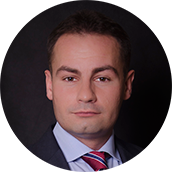 Prawnik, specjalista w zakresie prawa cywilnego i prawa nieruchomości, wykładowca i doktorant Uniwersytetu Kardynała Stefana Wyszyńskiego, posiadający ponad dziesięcioletnie doświadczenie w pracy nauczyciela akademickiego i trenera, autor publikacji naukowych oraz licznych szkoleń 
i warsztatów z zakresu prawa nieruchomości (w tym kilkudziesięciu otwartych i zamkniętych szkoleń i warsztatów z zakresu księgi wieczystej).ODBIORCY SZKOLENIApracownicy działów kredytów hipotecznych, pośrednicy nieruchomości/finansowiPROGRAM SZKOLENIA:Źródła informacji o stanie prawnym i faktycznym nieruchomości – księga wieczysta i ewidencja gruntów i budynków (kataster nieruchomości).Istota, cel prowadzenia, funkcje i ustrój ksiąg wieczystych.Struktura i treść księgi wieczystej (analiza poszczególnych działów księgi wieczystej).Prawa podlegające ujawnieniu w księdze wieczystej. Rodzaj i charakter wpisów w księdze wieczystej.Istota praw rzeczowych ujawnianych w księdze wieczystej – własność, współwłasność, użytkowanie wieczyste, użytkowanie, służebności, spółdzielcze własnościowe prawo do lokalu i hipoteka.Zasada pierwszeństwa ograniczonych praw rzeczowych ujawnionych w księdze wieczystej. Zasada rozszerzonej skuteczności praw osobistych i roszczeń ujawnionych w księdze wieczystej.Niezgodność między stanem prawnym nieruchomości ujawnionym w księdze wieczystej a rzeczywistym stanem prawnym nieruchomości. Istota, rodzaje i źródła niezgodności. Sposoby ustalania i usunięcia korygowania niezgodności stanu prawnego nieruchomości wskazanego w księdze wieczystej z rzeczywistym stanem prawnym.Domniemania związane z wpisem do księgi wieczystej. Rękojmia wiary publicznej ksiąg wieczystych i jej skutki.Postępowanie wieczystoksięgowe - podstawy wpisu do księgi wieczystej, kognicja sądu wieczystoksięgowego. Zasady dotyczące wypełniania wniosków. Opłaty wieczystoksięgowe.Rodzaje odpisów i wypisów z księgi wieczystej – pobieranie, czytanie i weryfikacja odpisów i wypisów z ksiąg wieczystych. Korzystanie z internetowej przeglądarki ksiąg wieczystych i systemu Elektroniczne Księgi Wieczyste.